Конспект мероприятия, посвященное снятию блокады Ленинграда и освобождению города Кропоткин от немецких захватчиков во второй младшей группе.Воспитатель: Ляпина Ю.П. Цели: развивать у детей чувство патриотизма к своей стране;            донести новые знания о событиях ВОВЗадачи: укреплять чувство гордости за русский народ, своих предковвоспитывать интерес к истории своей Родинывоспитывать уважение к ветеранам ВОВ и к войнам России.Материалы и оборудование: картинки о блокаде Ленинграда и памятников города Кропоткин, посвященных ВОВ, запись звука сердцебиения, записи военных песен, кусок черного хлеба, весом 125г, заготовка плаката, акварельные краски.Ход мероприятия:Воспитатель: Ребята, сегодня у нас с вами будет интересная беседа о некоторых событиях, произошедших в годы ВОВ, поэтому я предлагаю вам вместе со мной сесть в кружок без стульчиков прямо на ковер, кому как удобно.*Садимся вместе с детьми на ковер*  Воспитатель: Ребята, скажите пожалуйста, что вы знаете или слышали о ВОВ?*Ответы детей* (На нас напали немцы… война шла несколько лет… много людей погибло… мы победили…)Воспитатель: Правильно! Вы умнички, многое знаете. А кто-то из вас слышал о городе Санкт-Петербург?Дети: Да!Воспитатель: Так вот, о нем я хочу вас сегодня рассказать. В годы ВОВ этот город назывался Ленинград. Это был большой город, который немцам очень важно было захватить, но жители города не захотели пускать туда врагов и смело обороняли Ленинград. Немцы не смогли попасть в город и поэтому стали действовать по другому, они заблокировали все выезды из города, чтобы никто не мог попасть в Ленинград или выйти из него. Это произошло 8 сентября 1941 года. Первое время люди продолжали  жить по прежнему, но вскоре наступили холода, запас продуктов в городе уменьшался с каждым днем, к тому же очень часто город бомбили с  самолетов. Когда это случалось, в Ленинграде объявляли воздушную тревогу, включали сирену. И тогда люди прятались в бомбоубежищах (это специальные прочные помещения, которые не могли пробить бомбы и снаряды). Когда люди находились там, им по радио включали звук сердцебиения, чтобы они знали, что их город еще жив, и его сердце бьётся.*Включается запись сердцебиения, дети с интересом слушают* Воспитатель: Когда тревога заканчивалась, люди возвращались по домам. С наступлением морозов жить стало очень тяжело, многие дома были разрушены снарядами, нечем было топить помещения, и людям приходилось сжигать мебель, книги и старые вещи, чтобы согреться. Воды так же не было из-за разрушений, поэтому зимой люди топили снег или ходили на реку Нева.*Представление фотографий жизни людей*Воспитатель: А когда с продуктами стало тяжело, правительство города установило норму в 125 грамм черного хлеба в сутки на одного человека.*Демонстрация куска хлеба*Воспитатель: Это все, чем питался за сутки один человек. Многи родтели отдавали свой кусок детям. Хлеб был не вкусный, потому что муки было мало, а соли не было вообще, и в хлеб добавляли отруби и опилки. Но даже за таким хлебом стояли длинные очереди.*Демонстрация фото* Воспитатель: Вот так тяжело жили люди в Ленинграде в это время. Без еды, без воды, без одежды, без тепла… Длилось это 872 дня, пока однажды 27 января 1944 года Русская армия не прорвала блокадное кольцо вокруг города и не освободила его. С тех пор период времени с 8 сентября 1941 по 27 января 1944 называется блокадой Ленинграда, а в 1945 году городу присвоили звание «Город-герой» за подвиг, который совершили его жители, находившиеся на грани жизни и смерти, но не отдавшие город врагу.А теперь мы с вами немного разомнемся, и я кое-что расскажу вам о нашем городе. *Под марш «Прощание славянки» дети делают разминку и садятся на места* Воспитатель: А вы знали, что наш город тоже был захвачен немцами? *Ответы детей*Воспитатель: Это произошло 1 августа 1942 года. Много людей было арестовано, многие погибли. Жители города не могли связаться с русской армией и попросить о помощи, но нашлись молодые люди, которые не побоялись и в тайне от врага нашли выход из города и связались с нашими войсками. Таких людей во время Войны называли партизанами, они совершали много подвигов, рискуя своими жизнями. 29 января 1943 года, благодаря их стараниям и силам русской армии, Кропоткин был освобожден от врага. У нас в городе много памятников, посвященных этому событию. *Демонстрация фото памятников с описанием их истории*Воспитатель: Ребята, хочу предложить вам посетить эти памятники вместе с родителями и рассказать им то, о сем вы сегодня узнали.А теперь посмотрите, что я вам приготовила!*Показ заготовки плаката*Воспитатель: В знак того, что мы с вами гордимся победой наших людей и помним об их подвиге, я предлагаю вам оставить на этом плакате отпечатки наших ладошек.*Под военные песни дети оставляют на плакате отпечатки ладоней*Конец мероприятия.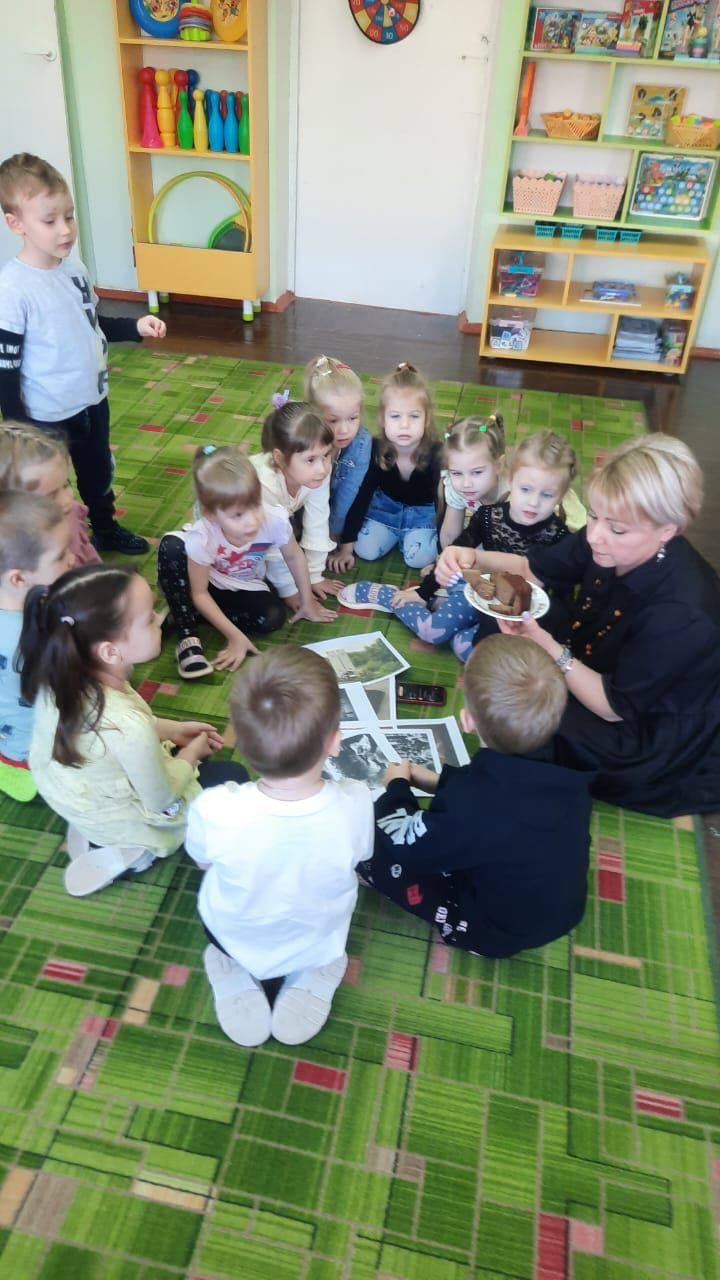 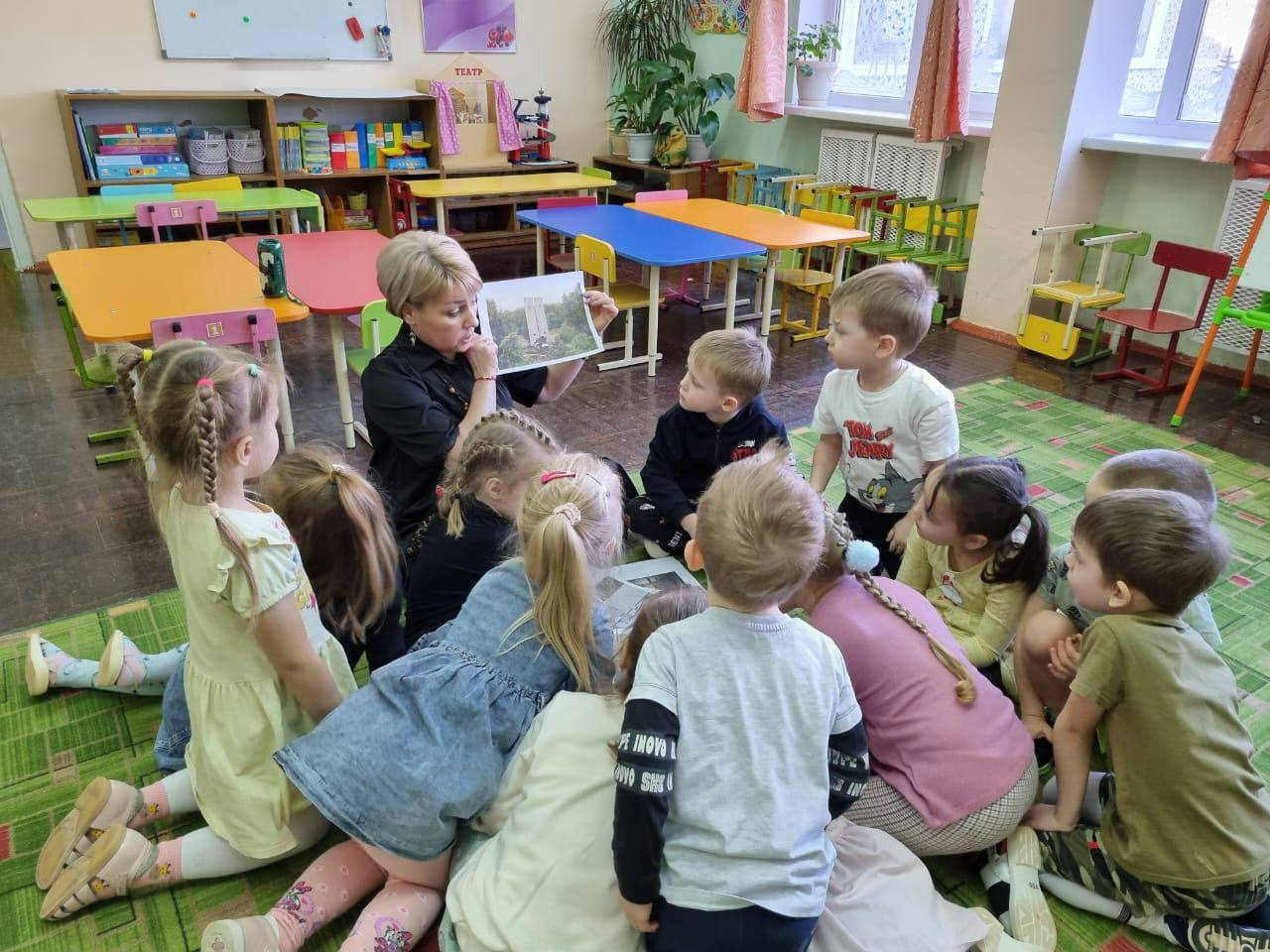 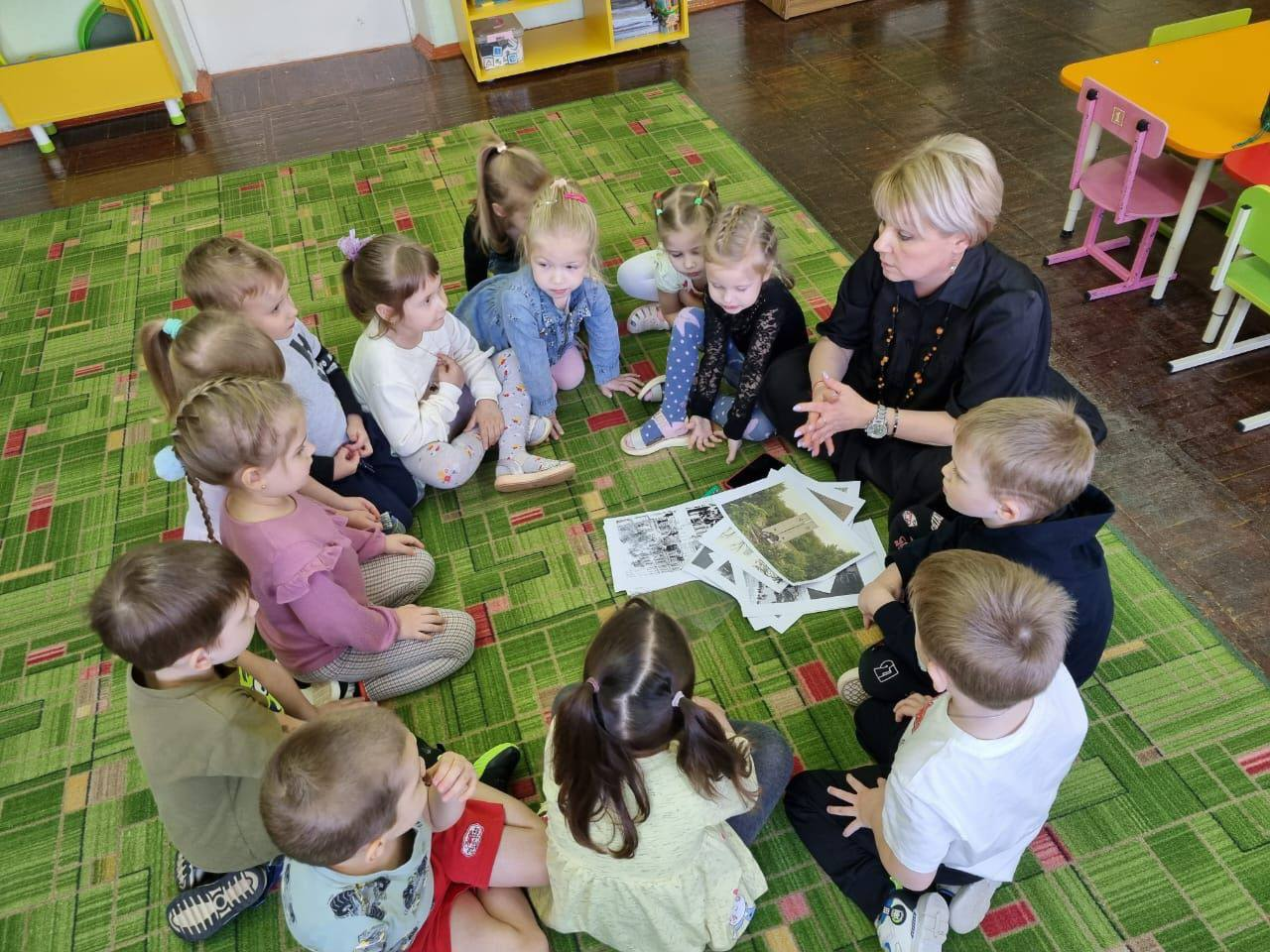 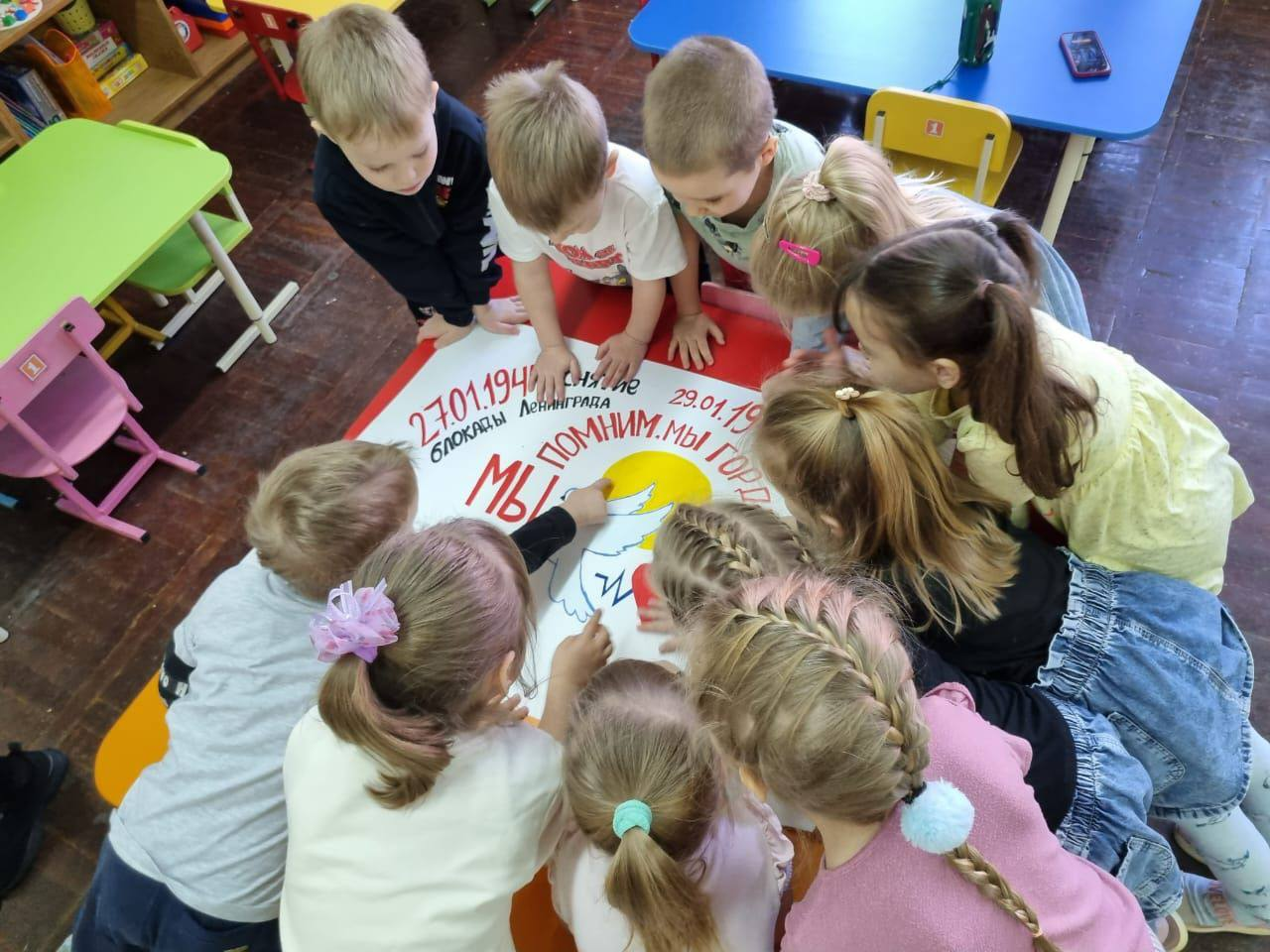 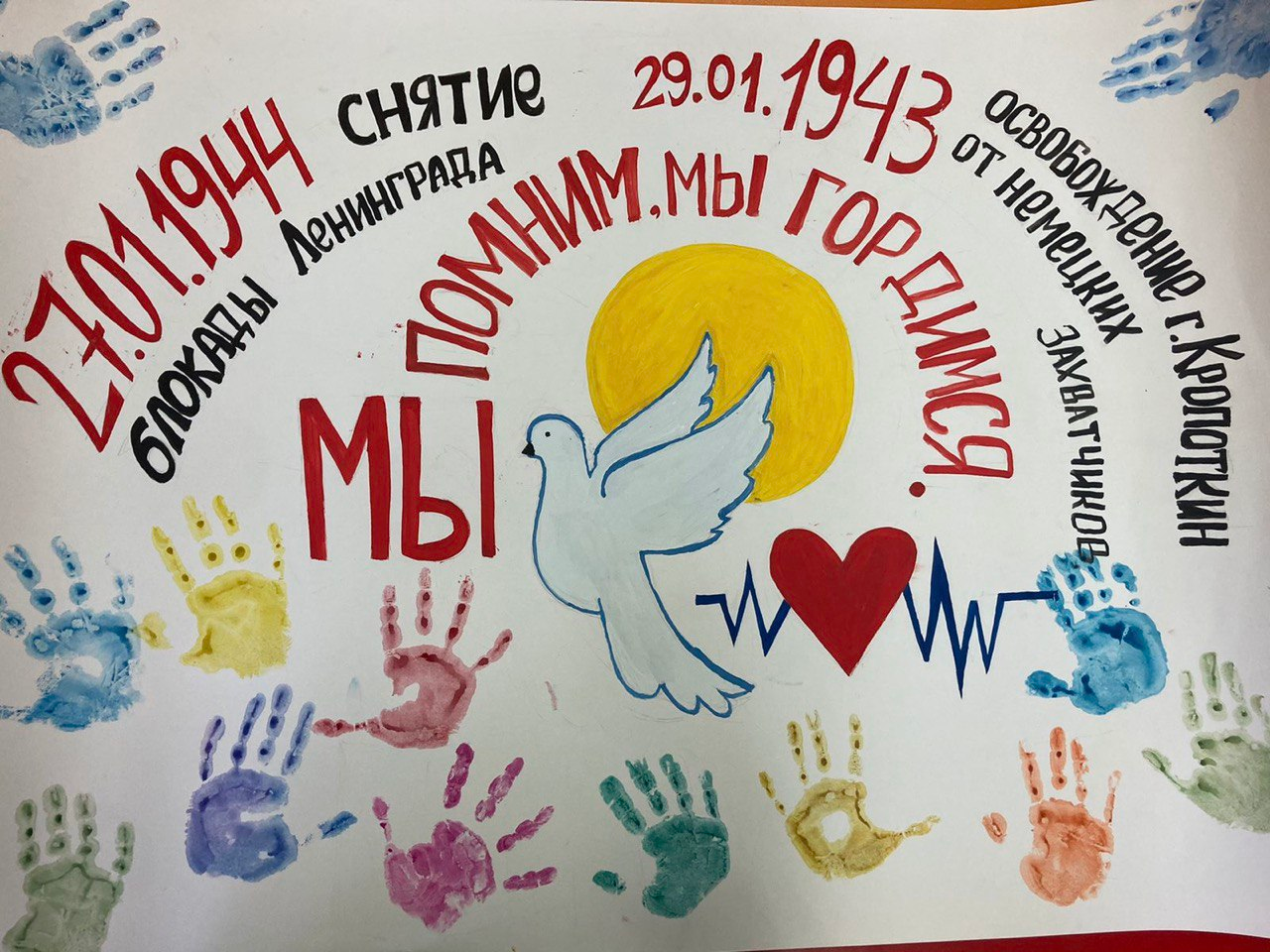 